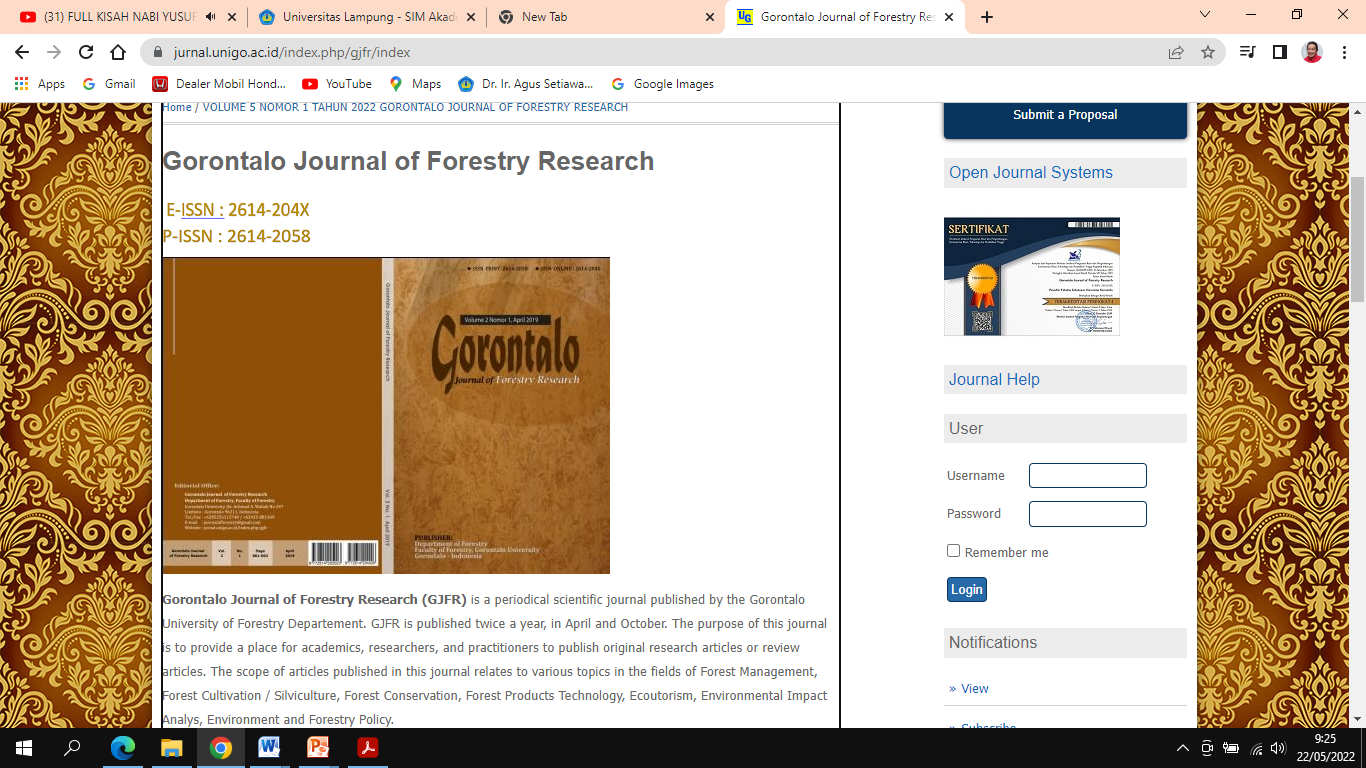 LEMBAR PENGESAHANJudul 	: 	Status Keterancaman dan Komposisi Burung yang Diperdagangkan di Jalur Tengah Lintas Sumatera Provinsi Lampung		Agus Setiawan, Putri Nur Syamsia, Dian IswandaruPenulis 	: 	Agus SetiawanJurusan 	: 	KehutananFakultas 	: 	PertanianPublikasi 	: 	Gorontalo: Journal of ForestryISSN 	: 	2614-204XLink Website 	: 	https://doi.org/10.32662/gjfr.v5i1.2079Edisi 	: 	Journal Of Forestry Research Volume 5 Nomor 1 April 2022Bandar Lampung, Mei 2022Mengetahui,Ketua Jurusan KehutananFakultas Pertanian Universitas Lampung 			PenulisDr. Indra Gumay Febryano, S.Hut., M.Si. 			Dr. Ir. Agus Setiawan, M.Si.NIP 19740222 200312 1 001 					NIP 19590811 198603 1 001Menyetujui,Dekan Fakultas Pertanian 					Ketua LPPMUniversitas Lampung 						Universitas LampungProf. Dr. Irwan Sukri Banuwa, M.Si. 				Dr. Ir. Lusmeilia Afriani, D.E.A.NIP 19611020 198603 1 002 					NIP 19650510 199303 2 008VOLUME 5 NOMOR 1 TAHUN 2022 GORONTALO JOURNAL OF FORESTRY RESEARCHTable of ContentsArticlesEditorial TeamEditor in ChiefBachtiar Ismail, Universitas Gorontalo, IndonesiaBoard of EdiotrsDian Puspaningrum, Fakultas Kehutanan Universitas Gorontalo, IndonesiaMurni Djabar, Universitas Gorontalo, IndonesiaDaud - Sandalayuk, Universitas Gorontalo, Indonesiaabdul samad hiola, Universitas Gorontalo, IndonesiaAfandi Ahmad, Universitas Andi Djemma Palopo, IndonesiaMuh Ichwan Kadir, Universitas Islam Makassar, IndonesiaAssistant EditorSri Putri Ayu Rezeki, Universitas Gorontalo, IndonesiaIlham ilham, Universitas Gorontalo, Indonesia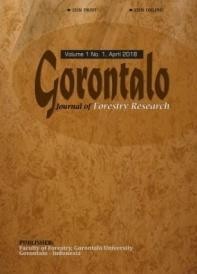 STATUS KETERANCAMAN DAN KOMPOSISI BURUNG YANG DIPERDAGANGKAN DI JALUR TENGAH LINTAS SUMATERA PROVINSI LAMPUNGTHREATS STATUS AND COMPOSITION OF TRADED BIRDS IN CENTRAL CROSSROADS SUMATRA'S LAMPUNG PROVINCEAgus Setiawan1,2*,Putri Nur Syamsia1,Dian Iswandaru1 1Jurusan Kehutanan, Fakultas  Pertanian,  Universitas  Lampung 2Magister Ilmu Lingkungan, Fakultas Multidisiplin, Universitas Lampung*E-mail:  aslulila@yahoo.comReceived: 02nd April 2022; Revised: 14th April 2022; Accepted: 18st April 2022ABSTRAKMemelihara burung saat popular dan menjadi hobi bagi sebagian orang. Burung yang dipelihara didominasi dari hasil perdagangan yang tidak teregulasi. Penelitian ini bertujuan menganalisis status keterancaman dan komposisi burung yang diperdagangkan. Penelitian menggunakan metode observasi. Analisis deskriptif digunakan untuk mendeskripsikan status keterancaman, status perdagangan dan status perlindungan. Hasil penelitian menunjukkan burung yang diperdagangkan sebanyak 43 spesies dengan 804 individu dari 18 famili.  Status keterancaman berdasarkan IUCN Redlist ditemukan 86% berstatus (LC), 2% berstatus (NT), 5% berstatus (VU), dan 7% berstatus (EN). Tidak ditemukan jenis burung berstatus Appendiks CITES, namun menurut Permen LHK No. 106 tahun 2018 terdapat 2 spesies (5%) yang berstatus dilindungi yaitu Chloropsis sonnerati dan Chloropsis cochinchinensis dan 41 spesies lainnya (95%) berstatus tidak dilindungi. Pemerintah dapat memberikan pemahaman dan penyuluhan terkait konsekuensi dan akibat dari perdagangan burung yang masuk daftar terancam berdasarkan IUCN Redlist, CITES dan Permen LHK No.106 tahun 2018 beserta ancaman dan sanksinya.Kata kunci: Perdagangan; komposisi; status konservasi.ABSTRACTKeeping birds is popular and a hobby for some people. Birds kept are dominated by unregulated trade. This study aims to analyze the threat status and composition of traded birds. The research use observation methods. Descriptive analysis is used to describe the status of the threat, trading, and protection. The results showed that 43 species of birds were traded with 804 individuals from 18 families. Threats status based on IUCN Redlist it was found that 86% had LC status, 2% had NT status, 5% had VU status, and 7% had EN status. No birds with Appendix status were found, but according to Permen LHK No 106 in 2018 there are 2 species (5%) that are protected, namely Chloropsis sonnerati and Chloropsis cochinchinensis, and 41 species (95%) are not protected. The government can provide understanding and counselingregarding the consequences of the trade-in birds that are listed as threatened based on the IUCN Redlist, CITES, and Permen LHK No. 106 of 2018 along with the threats and sanctions.Keywords: Trade; composition; conservation status.PENDAHULUANBurung merupakan satwa liar yang hidup di alam secara bebas dan mempunyai peranan yang penting dalam menjaga kelestarian lingkungan. Saat ini terdapat 1.812 spesies burung yang tercatat di Indonesia baik sebagai burung endemik maupun  burung  endemik (Junaid  et al.,  2021).   Burung  di  Indonesia memiliki nilai ekologis, ekonomi, dan sosial-budaya yang beragam. Terdapat beberapa spesies kunci dan keberadaannya sangat mempengaruhi suatu ekosistem kedepannya (Rumanasari, et al, 2017). Kehadiran burung dapat menjadi indikator lingkungan karena memiliki hubungan timbal balik dan saling tergantung dengan lingkungannya, maka dapat diketahui apakah lingkungan tersebut mendukung kehidupan suatu organisme atau tidak (Iswandaru, 2018). Hilangnya vegetasi menyebabkan juga hilangnya sumber pakan bagi burung, sehingga pada lokasi bekas tebangan memiliki keanekaragaman burung yang rendah. Keanekaragaman spesies burung berhubungan dengan keseimbangan dalam komunitas. Jika nilai keanekaragamannya tinggi, maka keseimbangan komunitasnya juga tinggi (Firdaus et al, 2014).Burung mempunyai manfaat yang cukup besar bagi masyarakat, antara lain membantu mengendalikan serangga hama, membantu proses penyerbukan bunga, mempunyai nilai ekonomi, estetika serta mempunyai manfaat yang besar dalam menjaga keseimbangan ekosistem karena perannya di dalam rantai makanan (Rohiyan et al, 2014). Maka dari itu penelitian mengenai burung merupakan suatu hal yang penting karena burung memiliki sifat dinamis dan dapat menjadi indikator perubahan lingkungan yang terjadi di daerah tersebut (Adelina et al, 2016). Memelihara burung sudah menjadi hobi dari seluruh lapisan masyarakat di Indonesia (Iqbal, 2015). Nilai ekonomi ditinjau berdasarkan potensi morfologis, suara, perilaku dan sumber protein hewani dari burung, sehingga nilai ekonomi burung semakin meningkat dan mengakibatkan bertambahnya perdagangan burung di berbagai wilayah (Sariffudin, 2019). Pengamatan keanekaragaman spesies burung penting sebagai perlindungan dan kelangsungan hidup burung serta menjaga dari kerusakan habitat alaminya (Iswandaru, 2020) dikarenakan burung memiliki sifat dinamis dan dapat menjadi indikator perubahan lingkungan (Adelina et al, 2016).Beberapa spesies burung diperdagangkan karena hobi, baik sebagai pemeliharaan maupun perlombaan kicau burung yang dapat memicu semakin meningkatnya permintaan pasar. Hal ini berbanding lurus dengan bertambahnya pedagang yang menjual burung dan perlengkapannya. Semakin tinggi permintaan burung mengakibatkan pedagang dan pemburu melakukan berbagai upaya untuk memenuhi pasokan burung dan kurang memperhatikan prinsip konservasi (Mulyadi dan Dede, 2020). Semakin lama permintaan terhadap beberapa spesies burung meningkat dan hanya dapat terpenuhi dari tempat lain, sehingga memicu peningkatan perburuan ilegal yang menyebabkan laju kepunahan burung lebih cepat (Rahmad, 2020).Provinsi Lampung merupakan gerbang utama dalam pendistribusian antar pulau Sumatera dan pulau Jawa. Lokasi penelitian dilakukan di Pasar Burung Bandar Jaya yang merupakan salah satu dari pusat perdagangan di Kabupaten Lampung Tengah dan dilintasi Jalur Lintas Tengah Trans Sumatera sehingga diduga berperan penting dalam perdagangan burung-burung dilindungi. Berdasarkan haltersebut maka penelitian ini penting dilakukan. Tujuan dari penelitian ini yaitu untuk menganalisis status keterancaman dan komposisi spesies burung yang diperdagangkan.METODOLOGI PENELITIANPenelitian ini dilakukan selama bulan Desember 2021 di Pasar Burung Bandar Jaya, Kabupaten Lampung Tengah. Alat yang digunakan yaitu buku catatan lapanga, alat tulis, laptop, kamera dan aplikasi Burungnesia. Objek dalam penelitian ini yaitu para pedagang burung dan spesies burung yang dijual.Metode yang digunakan yaitu observasi. Observasi dilakukan secara langsung dengan mendatangi semua pedagang burung setiap kios yang ada di pasar burung. Pendataan burung dilakukan dengan cara mengamati ciri morfologis dan mencatat setiap spesies serta jumlah yang dijual (Widyawati, 2018). Identifikasi spesies berdasarkan panduan buku MacKinnon et al, (2010), dan tata nama lokal merujuk pada Soekmantoro et al, (2007). Data yang dikumpulkan kemudian dikelompokkan berdasarkan status keterancaman IUCN Redlist, status perdagangan CITES dan status perlindungan Permen LHK No.106 tahun 2018. Analisis deskriptif dilakukan untuk menggambarkan aktivitas jual beli burung secara detail dan menyeluruh.HASIL DAN PEMBAHASANKomposisi Famili Spesies Burung yang DiperdagangkanSembilan dari 18 famili yang diperdagangkan, masing-masing hanya memiliki 1 spesies (Gambar 1). Famili yang hanya memiliki satu spesies yaitu famili Alaudidae, Fringillidae, Laniidae, Leiothrichidae, Oriolidae, Ploceidae, Sittidae, Timaliidae dan Zosteropidae.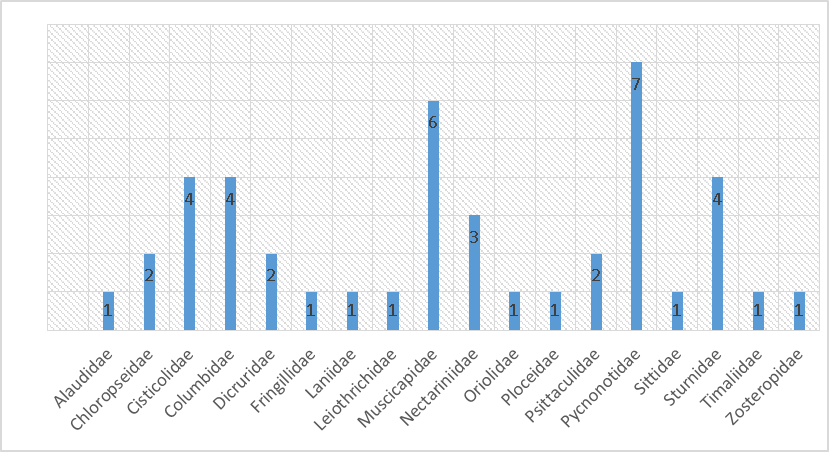 Gambar 1. Komposisi Burung Berdasarkan Famili (Bird Composition Chart)Famili Pycnonotidae merupakan famili dengan jumlah spesies  terbanyak (7 spesies), diikuti oleh famili Muscicapidae dengan 6 spesies. Berikutnya famili dengan jumlah masing-masing 4 spesies yaitu Sturnidae, Columbidae dan Cisticolidae. Selanjutnya famili dengan jumlah 3 spesies yaitu Nectariniidae, dan famili dengan jumlah masing-masing 2 spesies adalah Chloropseidae, Dicruridae, dan Psittacidae. Famili pycnonotidae memiliki spesies yang tersebar  luas  (MacKinnon  et al., 2010). Beberapa spesies diantaranya adalah penghuni ekosistem perkotaan, adaptif dan mudah untuk dipelihara sehingga banyak ditemukan diperdagangkan di pasar burung. Famili Muscicapidae didominasi beranggotakan spesies burung pengicauatau songbirds (MacKinnon et al., 2010). Spesies burung pengicau banyak ditemukan di pasar karena sangat digemari oleh konsumen khususnya pecinta kontes burung kicau. Hal ini diperkuat oleh Damara (2021), burung pengicau diminati konsumen karena digunakan dalam kontes burung meskipun harganya relatif mahal. Apalagi jika burung tersebut pernah menjuarai suatu kontes atau perlombaan tertentu maka harganya akan bertambah mahal (Wattiheluw, 2007).Status Konservasi Burung yang DiperdagangkanStatus konservasi dari 43 spesies yang ditemukan terbagi dalam 3 kelompok yaitu, status konservasi berdasarkan IUCN Redlist, CITES dan berdasarkan Peraturan Menteri Lingkungan Hidup dan Kehutanan No. 106 tahun 2018.Status Keterancaman berdasarkan IUCN RedlistStatus konservasi burung yang diperdagangkan berdasarkan IUCN Redlist di lokasi penelitian, dari 43 spesies yang diperdagangkan terdapat 37 spesies dalam kategori Least Concern (LC 86%), 1 spesies kategori Near Threaten (NT 2%), 2 spesies burung kategori Vulnerable (VU 5%) dan 3 spesies burung kategori Endangered (EN 7%) (Gambar 2)..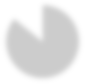 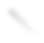 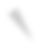 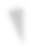 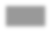 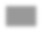 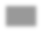 Gambar 2. Status Konservasi Berdasarkan IUCN Redlist (Conservation chartaccording to IUCN)Tiga kategori yang sangat diperhatikan karena diperkirakan dapat berpotensi memasuki kategori kepunahan di masa depan yaitu kategori Vulnerable (VU), Endangered (EN) dan Critically Endangered (CR). Penelitian ini mencatat 2 spesies dalam kategori VU yaitu cucak kuning (Robigula dispar) dan kerak kerbau (Acridotheres javanicus). Selanjutnya, 3 spesies dalam kategori EN yaitu cicadaun sayap-biru (Chloropsis cochinchinensis), cicadaun besar (Chloropsis sonnerati) dan empuloh janggut (Alophoixus bres).Empuloh janggut atau cucak jenggot (Alophoixus bres) termasuk dalam kategori Endangered (BirdLife International, 2020). Menurut Sukmantoro, et al (2007), sebaran burung ini berada di pulau Sumatera, Kalimantan dan Jawa. Burung ini memiliki ukuran tubuh sedang, berwarna kecoklatan namun tubuh bagian bawahnya berwarna kuning dan tenggorokan serta dagu putih mencolok. Burungini memiliki bulu tenggorokan yang sering digembungkan secara mencolok. Umumnya burung empuloh janggut ini dijumpai di habitat lahan basah seperti di rawa bersemak, padang rumput, daerah terbuka tepi sungai, danau, waduk, pertambakan dan sawah (MacKinnon et al., 2010).Cicadaun besar atau cucak hijau (Chloropsis sonnerati) masuk dalam kategori Endangered. Menurut panduan buku Sukmantoro, et al (2007), burung ini memiliki sebaran dari pulau Sumatera, Kalimantan dan Jawa namun menurut MacKinnon, et al (2010) sebaran burung berada di Semenanjung Malaya, Pulau Sumatera dan pulau-pulau di sekitarnya, Pulau Jawa, Bali dan Kalimantan hingga Natuna (MacKinnon et al., 2010). Burung ini sangat diminati karena kemampuannya yang cepat dalam mempelajari kicauan dari burung lain, dan masuk dalam kategori lomba di acara kontes kicau yang diadakan di seluruh Jawa (Symes et al., 2018).Cicadaun sayap-biru atau cucak ranting (Chloropsis cochinchinensis) merupakan burung penetap yang memiliki ukuran badan 15,8-17,7 cm. Burung cicadaun sayap-biru memiliki status keterancaman Endangered berdasarkan IUCN Redlist sehingga populasinya sangat diperhatikan (BirdLife International, 2021). Perbedaan burung cicadaun sayap-biru dengan burung cicadaun lainnya yaitu memiliki sayap dan sisi ekor yang berwarna biru dan mempunyai setrip malar biru yang membuat burung ini memiliki daya tarik tersendiri hingga banyak yang menyukai burung Cicadaun sayap-biru. Cica daun sayap-biru umumnya terdapat di hutan-hutan dataran rendah dan perbukitan. Habitatnya berada di hutan primer dan hutan sekunder yang tinggi, biasanya bersarang di pucuk pepohonan besar (MacKinnon et al., 2010).Kerak kerbau atau jalak kerbau (Acridotheres javanicus) merupakan burung yang memiliki kicauan yang bagus hingga banyak masyarakat yang mencarinya. Kerak kerbau termasuk burung yang pintar bahkan dapat menirukan suara burung lain hingga suara manusia. Burung kerak kerbau mentalnya sangat berani dan termasuk hewan yang rajin berkicau dengan kicauan yang harmonis (Sudrajat, 1997) yang membuat para pecinta kicauan burung semakin tertarik untuk memiliki burung kerak kerbau. Berdasarkan IUCN Redlist burung ini masuk dalam kategori Vulnarable atau rentan, sehingga sebarannya mulai diperhatikan agar grafik persebarannya tidak semakin menurun (BirdLife International, 2020). Sebaran burung kerak kerbau menurut Sukmantoro, et al (2007) berada di pulau Sumatera, Jawa dan Nusa Tenggara.Cucak kuning atau kutilang emas (Rubigula dispar) merupakan burung endemik Indonesia dengan status Vulnarable (BirdLife International, 2021). Menurut Sukmantoro et al, (2007) burung ini tersebar di Sumatera, Jawa dan Bali. Burung ini termasuk burung yang bersifat agak pemalu, menyukai kerimbunan daun dan pepohonan yang tinggi di pinggir hutan. Burung cucak kuning atau kutilang emas berwarna kekuning-kuningan dengan kepala dan jambul yang berwarna hitam, tenggorokan merah terang (MacKiinnon et al., 2010).Status Perdagangan Berdasarkan CITESBerdasarkan checklist CITES, dari 43 spesies yang diperdagangkan tidak ada yang tergolong dalam daftar Appendiks I, II maupun III. Artinya semua spesies burung yang tercatat di lokasi penelitian boleh diperjualbelikan dengan syarat tertentu.Status Perlindungan Berdasarkan Peraturan Menteri LHK No.106  Tahun 2018. Berdasarkan Permen LHK No. 106 tahun 2018 tentang Tumbuhan dan Satwa yang Dilindungi, dari 43 spesies yang diperdagangkan terdapat 2 spesies (5%) yang dilindungi yaitu cica daun besar (Chloropsis sonnerati) dan cica daun sayap biru (Chloropsis cochinchinensis), sedangkan 41 spesies sisanya (95%) tidak dilindungi(Gambar 4). Suatu spesies dilindungi jika tergolong dalam 3 kriteria, yaitu populasinya kecil, mengalami penurunan yang tajam di alam, dan memiliki sebaran yang terbatas (endemik).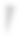 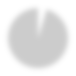 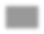 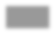 Gambar 3. Status Perlindungan Berdasarkan Peraturan Menteri LHK No.106 tahun 2018 (Threat status based on the Regulation of the Minister of Environment and Forestry of the Republic of Indonesia No.106 of 2018)Selain itu, larangan memperdagangkan tumbuhan dan satwa dilindungi secara rinci tertulisdalam Pasal 21 ayat 2 Undang-undang No.5 tahun 1990 tentang Konservasi Sumber Daya Alam dan Ekosistemnya, “disebutkan bahwa setiap orang dilarang untuk menangkap, melukai, membunuh, menyimpan, memiliki, memelihara, mengangkut dan memperniagakan satwa dilindungi baik dalam keadaan hidup maupun mati. Apabila ada yang melanggar dengan sengaja maka akan dikenakan hukuman pidana penjara 5 tahun dan denda paling banyak seratus juta rupiah.” Artinya, perdagangan tumbuhan dan satwa dilindungi dalam bentuk apapun dan dimana pun adalah tindakan ilegal karena melanggar undang-undang diatas.Namun, suatu pengecualian dalam larangan pemeliharaan burung yang dilindungi, yaitu burung dilindungi dengan status keturunan F2, F3, F4 dan seterusnya dinyatakan sebagai burung yang bukan dilindungi, maka dari itu spesies tersebut diperbolehkan untuk diperdagangkan secara bebas. Namun, status pengecualian tersebut harus dibuktikan dengan adanya sertifikat dan tanda yang bersifat permanen, baik dalam bentuk tag/cap/label/pemotongan bagian tubuh lainnya. Jika tidak disertai dengan kedua syarat tersebut, maka spesies tersebut dinyatakan sebagai burung liar atau burung milik negara dan menyebabkan burung tersebut ilegal untuk dipelihara serta diperjualbelikan. Pada pasal 13 Peraturan Menteri Kehutanan Nomor P. 19 Tahun 2015 tentang Penangkaran Tumbuhan dan Satwa Liar, menyebutkan bahwa indukan pengembangbiakan satwa liar yang dilindungi yang berasal dari habitat alam, dinyatakan sebagai milik Negara dan merupakan titipan Negara. Demikian juga dengan indukan pengembagbiakan satwa liar generasi pertama (F1) hasil penangkaran spesies satwa liar yang dilindungi. Kedua indukan ini tidak dapat diperjualbelikan dan wajib diserahkan kepada Negara.PENUTUPBurung yang diperdagangkan di Pasar Burung Bandar Jaya diketahui terdapat 804 individu dengan total 43 spesies yang termasuk dalam 18 famili. Status keterancaman berdasarkan IUCN Redlist tercatat 37 spesies berstatus (LC), 1 spesies berstatus (NT), 2 spesies berstatus (VU) serta 3 spesies berstatus (EN). Namun, berdasarkan CITES burung yang diperdagangkan tidak ada yang berstatus Appendix I, II dan III. Kemudian menurut Permen LHK No.106 tahun 2018 terdapat 2 spesies yang masuk dalam daftar satwa liar yang dilindungi. Pemerintah dapat memberikan pemahaman dan penyuluhan terkait konsekuensi dan akibat dari perdagangan burung yang masuk daftar terancam baik menurut IUCN Redlist, CITES dan Peraturan Menteri Lingkungan Hidup dan Kehutanan No.106 tahun 2018 beserta ancaman dan sanksinya.DAFTAR PUSTAKAAdelina, M., Harianto, S.P. dan Nurcahyani, N., 2016. Keanekaragaman Jenis Burung Di Hutan Rakyat Pekon Kelungu Kecamatan Kotaagung Kabupaten Tanggamus. Jurnal Sylva Lestari. 4(2): 51-60.BirdLife International. 2020. Acridotheres javanicus. The IUCN Red List of Threatened Species 2020:e.T103871334A176499647. https://dx.doi.org/10.2305/IUCN.UK.2020-3.RLTS.T103871334A176499647.enBirdLife International. 2020. Alophoixus bres. The IUCN Red List of Threatened Species 2020: e.T103821243A182418500. https://dx.doi.org/10.2305/IUCN.UK.2020-3.RLTS.T103821243A182418500.enBirdLife International. 2021. Chloropsis cochinchinensis. The IUCN Red List of Threatened Species 2021: e.T103775551A183128416. https://dx.doi.org/10.2305/IUCN.UK.2021- 3.RLTS.T103775551A183128416.enBirdLife International. 2021. Chloropsis sonnerati. The IUCN Red List of Threatened Species 2021: e.T22704950A183126720. https://dx.doi.org/10.2305/IUCN.UK.2021-3.RLTS.T22704950A183126720.enBirdLife International. 2021. Pycnonotus dispar. The IUCN Red List of Threatened Species 2021: e.T103827052A182934014. https://dx.doi.org/10.2305/IUCN.UK.2021-3.RLTS.T103827052A182934014.enDamara, K.A, 2021. Komposisi Jenis Burung Yang Diperdagangkan Di Kota Bandar Lampung. Skripsi. Jurusan Kehutanan Universitas Lampung.Firdaus, A.B., Setiawan, A. dan Rustiati, E.L., 2014. Keanekaragaman Spesies Burung Di Repong Damar Pekon Pahmungan Kecamatan Pesisir Tengah KruiKabupaten Lampung Barat. Jurnal Sylva Lestari. 2(2): 1-6.Iqbal, M. 2015. Looking at Online Bird Trading in Indonesia: A Case Study from South Sumatra. Birding ASIA. 24(-): 132-135.Iswandaru, D., Khalil, A.R.A., Kurniawan, B., Pramana, R., Febryano, I.G., dan Winarno, G.D. 2018. Kelimpahan dan Keanekaragaman Jenis Burung di Hutan Mangrove Kphl Gunung Balak. Indonesian Indonesian Journal of Conservation. 7(01): 57-62.Iswandaru, D., Novriyanti, N., Banuwa, I.S. & Harianto, S.P. 2020. Distribution of bird communities in University of Lampung, Indonesia. Biodiveritas. 21(6): 2629- 2637.Junaid, A.R., Jihad, A. Kurniawati, M. Meisa. 2021. Infosheet Status Burung Indonesia 2021. Burung Indonesia. http://bit.ly/InfosheetStatusBurung2021 MacKinnon, J., Phillipps, K. dan Van Balen, B. 2010. Burung-burung di Sumatera,Jawa, Bali dan Kalimantan. Buku. Burung Indonesia. Bogor.Mulyadi, A. dan Dede, M. 2020. Perdagangan Burung Di Kota Bandung (Antara Ekonomi, Keanekaragaman Hayati, dan Konservasi). Jurnal Geografi Gea. 20(2): 105-112.Peraturan Menteri LHK No. P.106/ MENLHK/ SETJEN/KUM.1/12/2018. Tentang Jenis Tumbuhan dan Satwa yang Dilindungi.Rahmad, R. 2020. Jumlah Jenis dan Risiko Kepunahan Burung di Indonesia Meningkat. https://www.mongabay.co.id/2020/02/17/jumlah-jenis-dan-risiko- kepunahan-burung-di-indonesia-meningkat/.Rohiyan, M., Setiawan, A. dan Rustiati. E.L. 2014. Keanekaragaman Jenis Burung di Hutan Pinus dan Hutan Campuran Muarasipongi Kabupaten Mandailing Natal SumateraUtara. Jurnal Sylva Lestari. 2 (2):8—98.Rumanasari, R.D., Saroyo. dan Katili, D.Y. 2017. Biodiversitas Burung pada Beberapa Tipe Habitat di Kampus Universitas Sam Ratulangi. Jurnal MIPA Unsrat Online. 6 (1): 43-46.Sudrajat. 1997. Petunjuk Memilih Burung Ocehan Bakalan. Buku. Niaga Swadaya. Sukmantoro,  W.,  Irham,  M.,  Novarino,  W.,  Hasudungan,  F.,  Kemp,  N.,  danMuchtar,M.   2007.   Daftar   Burung   Indonesia   no.   2.   Buku.   IndonesianOrnithologists’ Union, Bogor.Symes, W.S., Edwards, D.P., Miettinen, J., Rheindt, F.E., Carrasco, L.R. 2018. Dampak Gabungan dari Deforestasi dan Perdagangan Satwa Liar Pada Keanekaragaman Hayati Tropis Sangat Diremehkan. Komunikasi Alam. 9(1): 40- 52.Wattiheluw, J. 2007. Pengaruh Pemberian Ekstrak Daun Saga, Sambiloto, dan Pare Terhadap Diferensiasi Sel-sel Leukosit, Kandungan Fe, Zn dan Hormon Testosteron dalam Plasma Burung Perkutut (Geopelia striata). Tesis. Pascasarjana IPB. Bogor.Widyawati, F.C. (2018). Inventarisasi Spesies Burung dan Determinasi Status sebagai Permanent dan Temporary Residence di Lingkungan Universitas Jember untuk Penyusunan Booklet. Skripsi Program Sarjana. Universitas Jember.PENGARUH PENAMBAHAN ENKAPSUL BIOCHAR TANDAN KOSONG KELAPA SAWIT TERHADAP PERKEMBANGAN AKAR SENGON (Falcataria moluccana)Eva Yunita, Melya Riniarti, Wahyu Hidayat, Ainin Niswati, Hendra Prasetia, Udin Hasanudin, Irwan Sukri BanuwaPDF1-10ANALISIS POTENSI WISATA ALAM DI KECAMATAN PARANGLOE KABUPATEN GOWAMulyadi Mulyadi, Amran Achmad, Samsu RijalPDF11-22TINGKAT PARTISIPASI MASYARAKAT DAN STRATEGI PENGEMBANGAN KEGIATAN KEBUN BIBIT DESA (KBD) DI KTH WONOSARI TANI IV DESA WONOREJO, KECAMATAN JATIYOSO, KABUPATEN KARANGANYARNanda Eka Pertiwi, Prasetyo NugrohoPDF23-38PERBANYAKAN LEGUME COVER CROP Desmodium trifolium PADA BEBERAPA MEDIA TANAMCeng Asmarahman, Machya Kartika Tsani, Hendra Prasetia, Inggar Damayanti, Surnayanti Surnayanti, Afif BintoroPDF39-50STATUS KETERANCAMAN DAN KOMPOSISI BURUNG YANG DIPERDAGANGKAN DI JALUR TENGAH LINTAS SUMATERA PROVINSI LAMPUNGAgus Setiawan, Putri Nur Syamsia, Dian IswandaruPDF51-58